‘JĘZYKOMANIAK TO JA’IX EDYCJA POWIATOWEGO KONKURSU JĘZYKÓW OBCYCHDLA UCZNIÓW KLAS ÓSMYCH SZKÓŁ PODSTAWOWYCHW ROKU SZKOLNYM 2021/2022TEST Z JĘZYKA ANGIELSKIEGO6 KWIETNIA 2022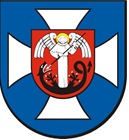 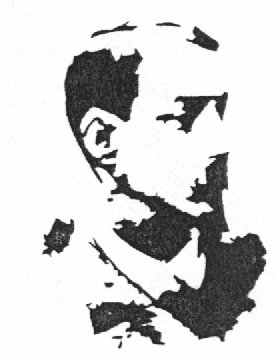 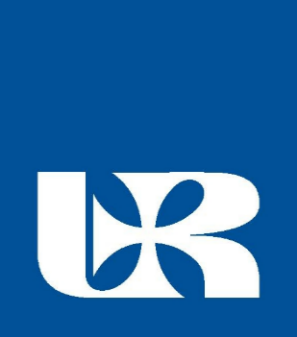 NAME: __________________________________________	CLASS: ___________SCHOOL: ________________________________________	POINTS: _________/50Translate the following sentences in brackets into English and put the verbs in the correct forms!!! Adam (popełnił kilka przestępstw)  ……………………………………………………………………….. so far.My sister (nakrywa do stołu) ……………….………………….……………………… every second day.Yesterday we (zapłaciliśmy mandat za ) ………………………………………………..…… speeding.When I  (odkurzałem dywany) …………………………………………….., my brothers  (wynieśli śmieci) …..….…………………………………………………….. ..How often (Ania ściera kurze) …………………………………………………………........... in her room?(Czy oni pomagają teraz w tej organizacji charytatywnej) …………………………………………………………….organization now? (Jeśli Karen wyprowadzi się z domu),  ……………………………………………………………, her parents (będą smutni) …………………………………………………………….. .(Czy robisz pranie w tę sobotę) …………………………………………………………………… in the afternoon?One of  Picasso’s masterpieces ………………………………………………………….. (zostało skradzione) 2 days ago.(Mieszkamy w tym bliźniaku od) ……………………………………………………….…………… two years.			………/12Odd word out. Choose and CIRCLE the word that does not go with others.couch                                       sofa                   armchair	        ladderquiet                                         calm                   quite                                                   	peacefulflames                                       fire                    arson                                                         assassinjail                                             mayor               prison                             		sentence    PM                                            MP                    minister                                            		mansioncushion                                     pillow                mattress                                                    bribebungalow                                  cellar                 chalet                                           		bedsitcurrency                                    coin                   utility                                                        note				……./8Choose and CIRCLE the correct word.I wonder who they will vote ……………………………… ?.on                        b) at                       c) for                          d) toHow many sons does Prince Charles have?1               b) 2              c) 3               d) 4Who is the author of “The Chronicles of Narnia”?J.K Rowling                          b) C.S. Lewis                     c) Lewis Caroll              d) Christopher PaoliniWho is the patron of England?a) St. George                    b) St. David                c) St. Andrew                          d) St. PatrickWhat colour are American school buses?brown            b) red            c) yellow                d) blueWhen is Independence Day in the USA?  .1st June        b) 30th November                 c) 21st June                   d) 4th JulyThe national symbol of Wales is ________________________ .daffodil                    b) maple                         c) thistle                    d) roseA person who saw a crime is called:a suspect                   b) an attorney                         c) a defendant             d) a witnessThe first man who walked on the moon was:Sam Armstrong                  b) Louis Armstrong                   c) Lance Armstrong                 d) Neil ArmstrongStonehenge is a famous prehistoric monument in:Ireland                                b) Wales                                     c) England                               d) Scotland	The American flag has 13 strips because:there were 13 original colonies        b) 13 people signed the constitution         c) 13 colonists survived in 1621                              d) 13 was a holy number of PuritansA wooden cover on the outside of a window that prevents light or heat from going into a room or heat from leaving it is called:frame                    b) window sill                   c) humidifier                             d) shutter				……../12Complete sentences 1-10 with suitable words. Some words have already been given._ _ _ d _ _ -  a line that has been agreed to divide one country from another.My grandpa is retired and every month she gets some regular payment called:  a   _ _ _ s_ _ _ .People who had to leave their country and take shelter abroad because of e.g. war are called: _ e _ _ _ e _ _ .There are beautiful blue _ i _ e _  on the walls in our bathroom and they are easy to clean.Martin has recently stolen some precious jewellery and he was found guilty of  _ h _ _ _ .A   _ _ _ is an informal name for a police officer.Joe  _ _ _ e _ is 46th  President of the USA.I always have to  _ o _ _ s _  the floors in our house before Easter – I always make them smooth and shiny.The murdered man is thought to have been involved in drug  _ m _ _ _ l _ _ _  from Cuba.Don't walk on the c _ _ _ r _ _ e  ( a very hard building material)  until it has set. _ e _  _ o _ _  is a large Californian evergreen tree (= one that never loses its leaves) that can reach a height of more than 90 metres. A   _ a _ _ _ a _ _ n   is a bowl with pipes in which we wash our hands.They used the photographs to  _ l _ _ _ m _ _ _   her into spying for them.								………/13Choose and circle one of the topics and write a short paragraph about it. (60-100 words)What do you like about the place where you live? What would you like to change? Why?Would you like to be the President of any country? Why?/Why not?Is it a serious crime to download copyright music or films from the Internet? Why?/Why not?					……/5………………………………………………………………………………………………………………………………………………………………………………………………………………………………………………………………………………………………………………………………………………………………………………………………………………………………………………………………………………………………………………………………………………………………………………………………………………………………………………………………………………………………………………………………………………………………………………………………………………………………………………………………………………………………………………………………………………………………………………………………………………………………………………………………………………………………………………………………………………………………………………………………………………………………………………………………………………………………………………………………………………………………………………………………………………………………………………………………………………………………………………………………………………………………………………………………………………………………………………………………………………………………………………………………………………………………………………………………………………………………………………………………………………………………………………………………………………………………………………………………………………………………………………………………………………………………………………………………………………………………………………………………………………………………………………………………………………………………………………………………………………………………………………………………………………………………………………………………………………………………………………………………………………………………………………………………………………………………………………………………………………………………………………………………………………………………………………………………………………………………………………………………………………………………………………………………………………………………………………………………………………………………………………………………………………………………………………………………………………………………………………………………………………………………………………………………………………………………………………………………………………………………………………………………………………………………………………………………………………………………………………………………………………………………………………………………………………………………………………………………………………………………………………………………………………………………………………………………………………………………………………………………………………………………………………………………………………………………………………………………………………………………………………………………………………………………………………………………………………………………………………………………………………………………………………………………………………………………………………………………………………………………………………………………………………………………………………………………………………………………………………………………………………………………………………………………………………………………………………………………………………………………………………………………………………………………………………………………………………………………………………………………………………………………………………………………………………………………………………………………………………………………………………………………………………………